СОВЕТ ДЕПУТАТОВМУНИЦИПАЛЬНОГО ОКРУГАЦАРИЦЫНОР Е Ш Е Н И Е17.04.2019 №ЦА-01-05-07/05О согласовании установки ограждающих устройств на придомовой территории многоквартирного дома по адресу: город Москва, Пролетарский проспект, дом 27В соответствие с пунктом 5 части 2 статьи 1 Закона города Москвы                          от 11 июля 2012 года № 39 «О наделении органов местного самоуправления муниципальных округов в городе Москве отдельными полномочиями города Москвы», постановлением Правительства Москвы от 02 июля 2013 года                № 428-ПП «О порядке установки ограждений на придомовых территориях в городе Москве», рассмотрев протоколы решений общего собрания собственников помещений в многоквартирном доме об установке ограждающих устройств на придомовой территории по адресу: город Москва, Пролетарский проспект, дом 27Совет депутатов муниципального округа Царицыно решил:1. Согласовать установку 2 (двух) ограждающих устройств, в виде двух автоматических откатных антивандальных шлагбаумов, при въезде транспортных средств собственников помещений на придомовую территорию многоквартирного дома по адресу: Пролетарский проспект, дом 27 при условии постоянного выполнения всех требований Постановления Правительства Москвы от 2 июля 2013 года  № 428-ПП «О порядке установки ограждений на придомовых территориях в городе Москве» и в соответствии с проектом установки шлагбаумов согласно приложению к настоящему решению. 2. Уведомить уполномоченное лицо общего собрания собственников помещений в многоквартирном доме о том, что все споры, возникающие между собственниками помещений многоквартирного дома, иными заинтересованными лицами по вопросам установки, эксплуатации и демонтажа ограждающих устройств на придомовой территории по адресу: Пролетарский проспект, дом 27 - решаются в соответствии с Законодательством Российской Федерации, в том числе и судебном порядке.3. Направить настоящее решение в Департамент территориальных органов исполнительной власти города Москвы, в управу района Царицыно Южного административного округа города Москвы и лицу, уполномоченному на представление интересов собственниками помещений.4. Опубликовать настоящее решение в бюллетене «Московский муниципальный вестник», разместить на официальном сайте муниципального округа Царицыно в информационно-телекоммуникационной сети «Интернет»» -  www.mcaricino.ru.  5. Контроль за выполнением настоящего решения возложить на главу муниципального округа Царицыно Е.А. Самышину.Заместитель Председателя Советадепутатов муниципального округа Царицыно                            А.Н. МайоровТЕХНИЧЕСКИЙ ПРОЕКТ УСТАНОВКИ АВТОМАТИЧЕСКИХ ЭЛЕКТРОМЕХАНИЧЕСКИХ ОТКАТНЫХ ШЛАГБАУМОВ «NICE Wide M» по адресу: г. Москва, Пролетарский проспект, д. 271. Установка 2-х автоматических электромеханических шлагбаумов «NICE Wide M» 1.1. Место размещения шлагбаумов: г. Москва, Пролетарский проспект 27, при въезде на дворовую территорию.1.2. Тип шлагбаума: Шлагбаум автоматический с электромеханическим приводом поднятия и опускания стрелы.Шлагбаум состоит из алюминиевой̆ стрелы и стальной̆ стойки, установленной̆ на бетонное основание и закреплённой̆ болтами, вмонтированный в бетонное основание. В стойке шлагбаума находится электромеханический̆ привод, а также блок электронного управления. Привод, перемещающий̆ стрелу, состоит из электродвигателя, редуктора, а также двух пружин, балансирующих вес стрелы. Шлагбаум снабжен регулируемым устройством безопасности, а также устройством фиксации стрелы в любом положении и ручной̆ расцепитель для работы в случае отсутствия электроэнергии.Схема размещения шлагбаумов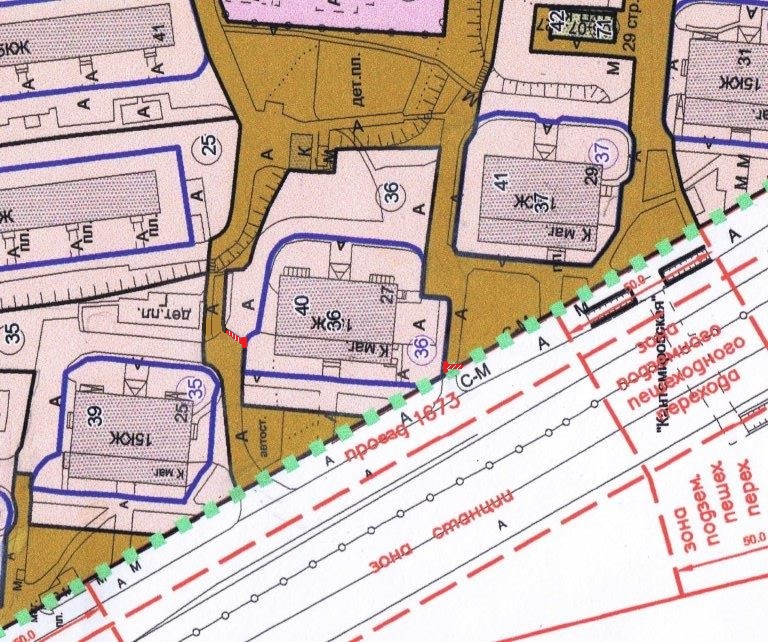 1.3. Размеры шлагбаума:Длина стрелы шлагбаума – 4 метра; Высота стрелы шлагбаума – 90 мм; Ширина стрелы шлагбаума – 25 мм; Высота стойки шлагбаума – 1015 мм; Длина стойки шлагбаума – 270 мм; Ширина стойки шлагбаума – 140 мм; Высота установки стрелы шлагбаума – 837,5 мм.  1.4. Внешний вид шлагбаума:  Шлагбаум (см. Рисунок 1) состоит из овальной алюминиевой̆ стрелы белого цвета с зеркальными отражательными поперечными полосками красного и белого цвета, Стойка шлагбаума снабжена сигнальной̆ лампой̆ оранжевого цвета для предупреждения водителей̆ транспортных средств и пешеходов, об опускании (поднятии) стрелы шлагбаума. Рис. 1. Внешний̆ вид шлагбаума 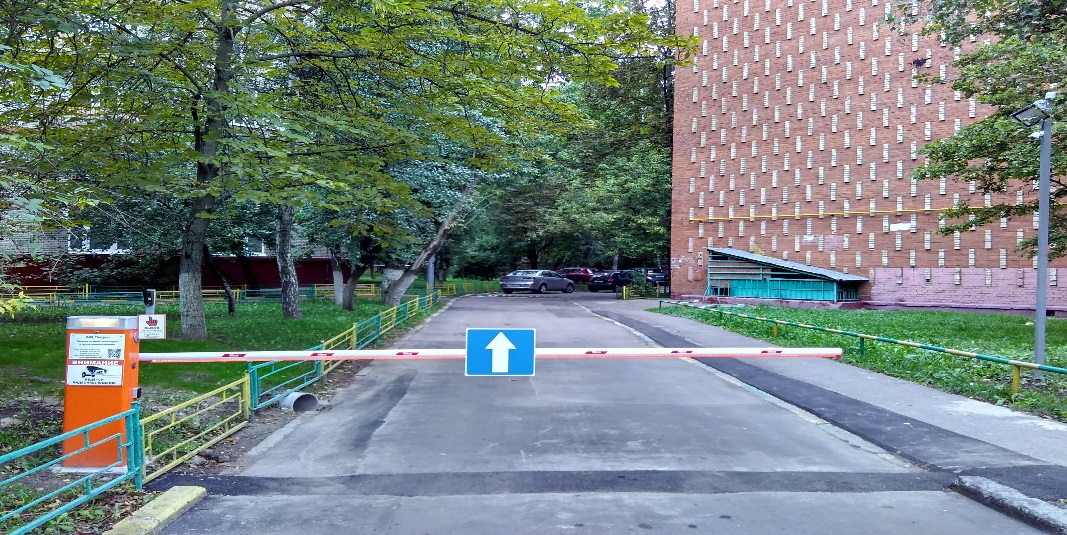 1.5. Разрешение на проведение строительных работ: В соответствии с Постановлением Правительства Москвы от 27.08.2013 г. №432‐ПП "О видах, параметрах и характеристиках объектов благоустройства территории, для размещения которых не требуется получение разрешения на строительство, и видах работ по изменению объектов капитального строительства и (или) их частей̆, не затрагивающих конструктивные и иные характеристики их надежности и безопасности, не нарушающих права третьих лиц и не превышающих предельные параметры разрешенного строительства, реконструкции, установленные градостроительными планами соответствующих земельных участков, для выполнения которых не требуется получение разрешения на строительство" -­‐ разрешение на проведение строительных работ по установке заграждающих конструкций НЕ ТРЕБУЕТСЯ.Приложение  к решению Совета депутатов муниципального округа Царицыноот 17 апреля 2019г №ЦА-01-05-07/05